             Летний оздоровительный лагерь «Комета» на базе                  МКОУ «СРЕДНЯЯ ОБЩЕОБРАЗОВАТЕЛЬНАЯ ШКОЛА №2 .»с.ГамияхНоволакский район               Программа работы           летнего оздоровительного онлайн- лагеря           с дневным  пребыванием детей             « Комета»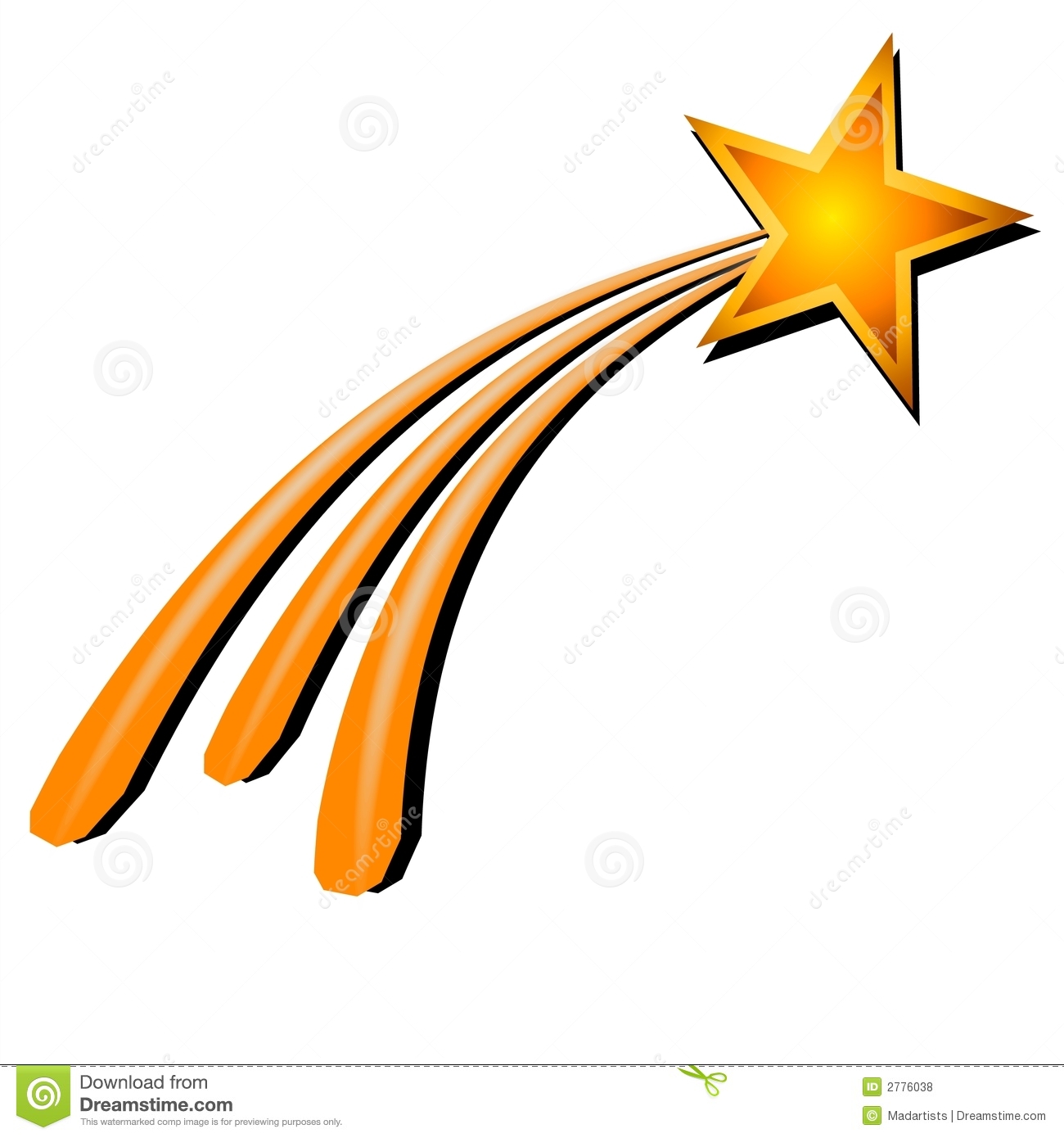                 Многопрофильная краткосрочная программа                                                             с .Гамиях                                                               2020 годИнформационная карта программыПояснительная записка.         Лагерь – это сфера активного отдыха, разнообразная общественно значимая досуговая деятельность, отличная от типовой назидательной, дидактической, словесной школьной деятельности. Лагерь дает возможность любому ребенку раскрыться, приблизиться к высоким уровням самоуважения и само реабилитации. Лагерь с дневным пребыванием  учащихся призван создать оптимальные условия для полноценного отдыха детей. Детские оздоровительные лагеря являются частью социальной среды, в которой дети реализуют свои возможности, потребности в индивидуальной, физической и социальной компенсации в свободное время. Летний лагерь является, с одной стороны, формой организации свободного времени детей разного возраста, пола и уровня развития, с другой – пространством для оздоровления, развития художественного, технического, социального творчества.Многие   семьи  находятся  в  сложных экономических  и  социальных  условиях и не в состоянии оздоровить, дать возможность отдохнуть детям должным образом: не могут предоставить своему ребенку полноценный, правильно организованный отдых. В наши дни эту функцию выполняет летний лагерь с дневным пребыванием детей.      Данная Программа предполагает создание такого коллектива детей и подростков, в которых каждый ребенок мог бы чувствовать себя комфортно, быть принятым таким, каков он есть, почувствовать на себе внимание, заботу, заинтересованность в его личном росте.         Необходимость данной Программы также определяется Конвенцией ООН о правах ребенка, в которой записано: «Дети должны всегда иметь право на счастливое детство, на свои «Дворцы детства». Их время должно быть временем радости, временем мира, игр, учебы и роста. Их будущее должно основываться на гармонии сотрудничества. Их жизнь должна становиться более полнокровной по мере того, как расширяются их перспективы, и они обретают опыт». И помочь, им в этом признаны мы, педагоги и воспитатели оздоровительного лагеря «Комета».      Данная программа по своей направленности является многопрофильной, т. е. включает в себя разноплановую деятельность, объединяет различные направления оздоровления, отдыха и воспитания детей в условиях оздоровительного лагеря. По продолжительности программа является краткосрочной, т. е.реализуется в течение I  и II лагерных смен. В лагере отдыхают 30 учащихся- Iсмена,25 учащихся – II смена     Основной состав лагеря – это учащиеся образовательных учреждений в возрасте    7 –16 лет. При комплектовании отрядов особое внимание уделяется детям из малообеспеченных семей, а также детям, находящимся в трудной жизненной ситуации.Программа разработана c учетом следующих законодательных нормативно-правовых документов:-Конституция РФКонвенция о правах ребёнка, ООН, 1991г.Закон РФ «Об образовании».Закон РФ «Об основных гарантиях прав ребёнка в Российской Федерации» от 24.07.98г. №124-ФЗСанПиН 2.4.4.259 - 10Приказы МКОУ «Школа № 2» по организации работы лагеряИнструктажи МКОУ «Школа № 2» -Должностные инструкции (сотрудники)Цели и задачи программы.ОЖИДАЕМЫЕ  РЕЗУЛЬТАТЫОбщее оздоровление детей.Приобретение новых знаний, творчества, умений и навыков.Творческий рост детей.Максимальная ступень самореализации каждого.Улучшение психологической и социальной комфортности в едином воспитательном коллективе.                  -повышение общей культуры учащихся, привитие им социально-нравственных норм;Основные принципы и направления деятельностиПри написании программы педагогический коллектив руководствовался принципами, заложенными в воспитательной системе школы:Принципы:Программа летнего оздоровительного лагеря с дневным пребывание детей и подростков опирается на следующие принципы:1. Принцип гуманизации отношений –  построение всех отношений на основе уважения и доверия к человеку, на стремлении привести его к успеху. Через идею гуманного подхода к ребёнку, родителям, сотрудникам лагеря необходимо психологическое переосмысление всех основных компонентов педагогического процесса.2.Принцип соответствия типа сотрудничества психологическим возрастным особенностям учащихся и типу ведущей деятельности – результатом деятельности воспитательного характера в ЛОЛ является сотрудничество ребёнка и взрослого, которое позволяет воспитаннику лагеря почувствовать себя творческой личностью.3.Принцип демократичности – участие всех детей и подростков в программе развития творческих способностей.4.Принцип дифференциации воспитания – дифференциация в рамках летнего оздоровительного лагеря предполагает:Отбор содержания, форм и методов воспитания в соответствии с индивидуально-психологическими особенностями детей;Создание возможности переключения с одного вида деятельности на другой в рамках смены (дня);Взаимосвязь всех мероприятий в рамках тематики дня;Активное участие детей во всех видах деятельности.5. Принцип творческой индивидуальности – творческая индивидуальность – это характеристика личности, которая в самой полной мере реализует, развивает свой творческий потенциал.6.Принципы, используемые при планировании и проведении лагерной смены         Безусловная безопасность всех мероприятий         Учет особенностей каждой личности         Возможность проявления способностей во всех областях досуговой и творческой деятельности всеми участниками лагеря         Достаточное количество оборудования и материалов для организации всей деятельности лагеря         Распределение эмоциональной и физической нагрузки в течение каждого дня.         Четкое распределение обязанностей и времени между всеми участниками лагеря         Моделирование и создание ситуации успеха при общении разных категорий детей и взрослых         Ежедневная рефлексия с возможностью для каждого участника лагеря высказать свое мнение о прошедшем дне.В течение смены планируется реализация программы по направлениям:Спортивно-оздоровительный;Художественно- эстетическое;ЭкологическоеПатриотическоеСодержание деятельности и механизм реализации.Механизм реализации программыКружкиПодвижные игры«Бисерная радуга»«В гостях у сказки»Театральный кружок «Звезда»«Акварелька»«Шашки»Ресурсное обеспечение программы.Для успешной реализации программы необходимо выполнение ряда условий:Кадровое обеспечение.В реализации программы участвуют: Директор лагеря,3 воспитателяМетодическое обеспечение.Наличие программы лагеря, планов работы отрядов, плана-сетки.Должностные инструкции всех участников процесса.Проведение установочного семинара для всех работающих в течение лагерной смены.Подбор методических разработок в соответствии с планом работы.Проведение ежедневных планёрок.Разработка системы отслеживания результатов и подведения итогов.Педагогические условия.Отбор педагогических средств с учетом возрастных и индивидуальных особенностей, способствующих успешной самореализации детей.Организация различных видов деятельности.Добровольность включения детей в организацию жизни лагеря.Создание ситуации успеха.Систематическое информирование о результатах прожитого дня.Организация различных видов стимулирования.Материально-техническое обеспечение.Выбор оптимальных условий и площадок для проведения различных мероприятий.Материалы для оформления и творчества детей.Наличие канцелярских принадлежностей.Аудиоматериалы и видеотехника.Призы и награды для стимулирования.Критерии оценки ожидаемых результатов:- желание и стабильность детей в посещение лагеря;- отсутствие заболеваний;- участие детей в мероприятиях, конкурсах, соревнованиях;- сплоченность временных разновозрастных детских коллективов;- отсутствие вредных привычек, мотивация на ЗОЖ;-культурное поведение детей в школе и общественных местах;- отсутствие правонарушений.Формы отслеживания результатов.Массовая форма отслеживания.Все учащиеся делятся на два отряда. По  итогам мероприятий выявляется победитель. Совет отряда ежедневно подводит итоги работы каждого отряда оформлением карты успеха. В этой карте отражены результаты отряда. Так  отряд называется « Комета», то в начале смены выдается ватман с нарисованной кометой. Необходимо как можно больше получить  звездочек, из которых составляется хвост кометы.Красная звезда – отлично (3 балла )Жёлтая звезда – хорошо (2 балл )Синяя  звезда – удовлетворительно (1 балл)Индивидуальная форма отслеживания.Кроме общей карты успеха отряда существует своя карта успеха, где отображают личные результаты каждого участника. В конце дня, при подведении итогов, в ней отмечают отличившегося участника, который получает золотую звезду.К окончанию лагерной смены каждый  участник накапливает некоторое количество золотых звёздочек, что стимулирует творческую деятельность детей.  Так же ведется «Экран настроения», где дети отмечают свое настроение за прошедший день. По результатам на закрытие лагеря самых активных награждают грамотами.По результатам набранных баллов в карте лагеря, выявляется отряд-победитель.Критерии:•	Посещаемость детей;•	Занятость детей;•	Степень участия в мероприятиях;•	Инициативность;•	Качество и ответственность.Литература:1.	«Школьная площадка» А.Н. Никульников, Новосибирск. 2006.2.	«С игрой круглый год» М.С. Коган. Сибирское университетское издательство. Новосибирск. 2006.3.	Серия: «Праздник в школе». Минск. «Красико-Принт». 2007.4.	Газета «Педсовет» за 2000-2009 год.5.	Газета: «Последний звонок» за 2000-2009 год.6.	Научно-практический журнал «Завуч начальной школы», №2 – 2008.7.	«Необычные праздники дома¸ в школе и во дворе». Л. Соколова. Новосибирск. 20078.онлайн—ресурсы.УТВЕРЖДАЮДиректор школы___________ /…………/«____»_____________2020 гПриказ от ________ 2020г. №____  1Полное название программыПрограмма летнего оздоровительного лагеря с дневным пребыванием «Комета»2Цель программыСоздание условий для организованного отдыха учащихся в летний период, формирование универсальных компетенций: в художественном творчестве, экологии , спорте и других видах деятельности детей.3Задачи Повышение уровня необходимых компетенций для оздоровления детей, рациональное использование времени в каникулярное время.Развитие инициативности  и активности детей, раскрытие творческого потенциала каждого ребенка.Формирование общей культуры и духовно-нравственного развития и воспитания детей.4Направление деятельности   Данная программа по своей направленности является многопрофильной, т. е. включает в себя разноплановую деятельность, объединяет различные направления оздоровления, отдыха и воспитания детей в условиях оздоровительного лагеря.5Краткое содержание программыПрограмма содержит: пакет нормативно-правовых документов; мероприятия, реализующие Программу; ожидаемые результаты и условия реализации; приложения.6Муниципальное образовательное учреждение, представившее программу,Кадры.Учителя нач.классов, учителя-предметники, воспитатели7Адрес, телефонНоволакский район, с. Гамиях, улица четырнадцатая , дом 2.8Место реализацииНа базе МКОУ «Школа №2»9Количество, возраст учащихся30 учащихся- I смена25 учащихся – II смена с 7  до 16 лет10Сроки проведения, количество смениюнь, 1 смена  01.06.2020-27.06.2020г.июль, 2 смена   01.07.2020-25.07.2020г.Цель программыСоздание условий для организованного отдыха учащихся в летний период, формирование универсальных компетенций: в художественном творчестве, экологии , спорте и других видах деятельности детей.Задачи 1.Повышение уровня необходимых компетенций для оздоровления детей, рациональное использование времени в каникулярное время.2.Развитие инициативности  и активности детей, раскрытие творческого потенциала каждого ребенка.3.Формирование общей культуры и духовно-нравственного развития и воспитания детей.Название направленияКраткое описаниеСпортивно-оздоровительноеОсмотр детей медицинским работником в начале и конце смены, ежедневный контроль  за состоянием здоровья детей;Утренняя гимнастика;Соблюдение режима проветривания отрядных помещений и режима питья детей;Принятие солнечных и воздушных ванн (в течение всего времени пребывания в лагере в светлое время суток);Организация пешеходных экскурсий;Организация здорового питания детей;Организация спортивно – массовых  мероприятий и подвижных игр;Культурно  – массовые и спортивные мероприятияХудожественно- эстетическое;Направлено пробуждать в детях чувство прекрасного;Формировать навыки культурного поведения и общения;Прививать детям эстетический вкус.Коллективно – творческие дела ( в соответствие с ежегодным планом):Просмотр фильмов в кинотеатре;Концертно – развлекательные программы;Игры –развлечения, викторины, соревнованияЭкологическое Беседы, мероприятия;Экологические марафоны, брейн- ринг (Экологическая викторина).;Выставки рисунков и поделок;Конкурс «Знатоки родного края»Игра-путешествие«Разнообразие растительного мира»;Космическая мастерская ( изготовление космических костюмов, цветов).ПатриотическоеВикторина «Знаешь ли ты свой край»;  Конкурсная программа  «Народный фольклор»День памяти (22 июня)Конкурс рисунков« Россия –Родина моя»;Игра-квест «Сквозь портал времени»№ п/пСодержание СрокиОтветственные1Подготовительный этапЭтот этап характеризуется тем, что за 2 месяца до открытия пришкольного летнего оздоровительного лагеря начинается подготовка к летнему сезону. Деятельностью этого этапа является:проведение совещаний при директоре и заместителе директора по воспитательной работе по подготовке школы к летнему сезону;издание приказа по школе об открытии пришкольного оздоровительного лагеря;разработка программы деятельности пришкольного летнего оздоровительного   лагеря с дневным пребыванием детей»;подготовка методического материала для работников лагеря; отбор кадров для работы в пришкольном летнем оздоровительном лагере; проведение родительских собранийсоставление необходимой документации для деятельности лагеря (план-сетка, положение, должностные обязанности, инструкции т.д.)апрель - майДиректор лагеря,воспитатели.2Организационный этап.Этот период короткий по количеству дней, всего лишь 2-3 дня.Основной деятельностью этого этапа является:встреча детей, проведение диагностики по выявлению лидерских, организаторских и творческих способностей;запуск программы «Комета»;знакомство с правилами жизнедеятельности лагеря.выявление и постановка целей развития коллектива и личности; сплочение отряда; формирование законов и условий совместной работы; подготовку к дальнейшей деятельности по программе.июньДиректор лагеря,воспитатели.3Основной этап. Реализация основных            положений программы.Родители, дети, педагоги, общественные организации – организаторы программы:познают, отдыхают, трудятся; делают открытия в  себе, в окружающем мире; помогают в проведении мероприятий; учатся справляться с отрицательными эмоциями, преодолевать трудные жизненные ситуации; развивают способность доверять себе и другим; укрепляют свое здоровье.реализация основной идеи смены;вовлечение детей и подростков в различные виды коллективно- творческих дел;работа творческих мастерских.Во время реализации программы воспитанники оформляют отрядный уголок с тематикой здорового образа жизни, выставку рисунков.июньДиректор лагеря,воспитатели.4Заключительный  этап Основной идеей этого этапа является:подведение итогов смены;выработка перспектив деятельности организации;анализ предложений детьми, родителями, педагогами, внесенными по деятельности летнего оздоровительного лагеря в будущем.ИюньДиректор лагеря,воспитатели.ГЛАВНЫЙ КОМАНДИР – НАЧАЛЬНИК ЛАГЕРЯ «Комета»ЗАМЕСТИТЕЛЬ КОМАНДИРА -ПОМОЩНИК НАЧАЛЬНИКА ЛАГЕРЯ СОВЕТ «КОМЕТЫ» - РУК – ЛИ КРУЖКОВ, СЕКЦИЙ; ФИЗРУК ГЛАВНЫЕ ПИЛОТЫ КОРАБЛЕЙ - ВОСПИТАТЕЛИ №Запланированные результатыФормы контроля1Общее оздоровление воспитанников,укрепление их здоровьяКомплексная оценка эффективностиоздоровления детей и подростков засмену по динамике показателейфизического	развития2Укрепление физических и психологическихсил детей и подростков, развитие лидерских иорганизаторских качеств,приобретениеновых знаний, развитие	творческихспособностей, детской самостоятельности, активности и инициативностиПодвижные сюжетно-ролевые игры,игры - тренировки. Спартакиада повидам спорта.3Приобретение	умений	инавыков индивидуальной и коллективнойтворческой	и трудовой деятельности,социальной активностиВикторина. Эстафета.4Повышение общей культуры учащихся, привитие им социально-   нравственных нормБеседа. Тренинг